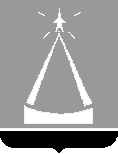 ГЛАВА  ГОРОДСКОГО  ОКРУГА  ЛЫТКАРИНО  МОСКОВСКОЙ  ОБЛАСТИПОСТАНОВЛЕНИЕ______________  №  _______г.о. ЛыткариноО внесении изменений в Примерное положение об оплате труда работников муниципального бюджетного учреждения «ЛАТП-автотранспортное обслуживание»В соответствии  со статьёй 144 Трудового кодекса Российской Федерации, на основании Соглашения о минимальной заработной плате в Московской области между Правительством Московской области, Союзом «Московское областное объединение организаций профсоюзов» и объединениями работодателей Московской области № 152 от 29.12.2022, принимая во внимание письмо МБУ «ЛАТП-автотранспортное обслуживание»  от 29.03.2023 № 130-22Исх-4, постановляю:1. Внести изменения в Примерное положение об оплате труда работников  муниципального бюджетного учреждения   «ЛАТП – автотранспортное обслуживание», утвержденное постановлением Главы города Лыткарино от 26.01.2016 № 33-п, изложив пункт 2.1. в следующей редакции:«2.1. Рекомендуемые размеры должностных окладов работников Учреждения устанавливаются в соответствии с таблицей:». 2. Настоящее постановление применяется для исчисления заработной платы  работникам МБУ «ЛАТП-автотранспортное обслуживание», начиная с 1 января 2023 года.3. Отделу экономики и перспективного развития Администрации городского округа Лыткарино (О.Н. Демидова) обеспечить опубликование настоящего постановления  в установленном порядке и размещение на официальном сайте города Лыткарино в сети Интернет.4. Контроль за исполнением настоящего постановления возложить на  заместителя  главы Администрации городского округа Лыткарино           Александрову Н.А.К.А. Кравцов